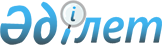 Федоров аудандық мәслихатының кейбір шешімдерінің күші жойылды деп тану туралыҚостанай облысы Федоров ауданы мәслихатының 2023 жылғы 14 қыркүйектегі № 53 шешімі. Қостанай облысының Әділет департаментінде 2023 жылғы 25 қыркүйекте № 10058 болып тіркелді
      "Құқықтық актілер туралы" Қазақстан Республикасы Заңының 27-бабына сәйкес Федоров аудандық мәслихаты ШЕШТІ:
      1. Осы шешімнің қосымшасына сәйкес Федоров аудандық мәслихатының кейбір шешімдерінің күші жойылды деп танылсын.
      2. Осы шешім алғашқы ресми жарияланған күнінен кейін күнтізбелік он күн өткен соң қолданысқа енгізіледі. Федоров аудандық мәслихатының күші жойылған кейбір шешімдерінің тізбесі
      1. Федоров аудандық мәслихатының "Қостанай облысы Федоров ауданы Федоров ауылдық округінің бөлек жергілікті қоғамдастық жиындарын өткізу қағидасын және жергілікті қоғамдастық жиынына қатысу үшін ауыл тұрғындары өкілдерінің сандық құрамын бекіту туралы" 2014 жылғы 27 ақпандағы № 201 (Нормативтік құқықтық актілерді мемлекеттік тіркеу тізілімінде № 4561 болып тіркелген) шешімі.
      2. Федоров аудандық мәслихатының "Қостанай облысы Федоров ауданы Баннов ауылдық округінің бөлек жергілікті қоғамдастық жиындарын өткізу қағидасын және жергілікті қоғамдастық жиынына қатысу үшін ауыл тұрғындары өкілдерінің сандық құрамын бекіту туралы" 2014 жылғы 27 ақпандағы № 202 (Нормативтік құқықтық актілерді мемлекеттік тіркеу тізілімінде № 4559 болып тіркелген) шешімі.
      3. Федоров аудандық мәслихатының "Қостанай облысы Федоров ауданы Вишневый ауылдық округінің бөлек жергілікті қоғамдастық жиындарын өткізу қағидасын және жергілікті қоғамдастық жиынына қатысу үшін ауыл тұрғындары өкілдерінің сандық құрамын бекіту туралы" 2014 жылғы 27 ақпандағы № 203 (Нормативтік құқықтық актілерді мемлекеттік тіркеу тізілімінде № 4568 болып тіркелген) шешімі.
      4. Федоров аудандық мәслихатының "Қостанай облысы Федоров ауданы Воронеж ауылдық округінің бөлек жергілікті қоғамдастық жиындарын өткізу қағидасын және жергілікті қоғамдастық жиынына қатысу үшін ауыл тұрғындары өкілдерінің сандық құрамын бекіту туралы" 2014 жылғы 27 ақпандағы № 204 (Нормативтік құқықтық актілерді мемлекеттік тіркеу тізілімінде № 4560 болып тіркелген) шешімі.
      5. Федоров аудандық мәслихатының "Қостанай облысы Федоров ауданы Камышин ауылдық округінің бөлек жергілікті қоғамдастық жиындарын өткізу қағидасын және жергілікті қоғамдастық жиынына қатысу үшін ауыл тұрғындары өкілдерінің сандық құрамын бекіту туралы" 2014 жылғы 27 ақпандағы № 205 (Нормативтік құқықтық актілерді мемлекеттік тіркеу тізілімінде № 4569 болып тіркелген) шешімі.
      6. Федоров аудандық мәслихатының "Қостанай облысы Федоров ауданы Қоржынкөл ауылдық округінің бөлек жергілікті қоғамдастық жиындарын өткізу қағидасын және жергілікті қоғамдастық жиынына қатысу үшін ауыл тұрғындары өкілдерінің сандық құрамын бекіту туралы" 2014 жылғы 27 ақпандағы № 206 (Нормативтік құқықтық актілерді мемлекеттік тіркеу тізілімінде № 4571 болып тіркелген) шешімі.
      7. Федоров аудандық мәслихатының "Қостанай облысы Федоров ауданы Қосарал ауылдық округінің бөлек жергілікті қоғамдастық жиындарын өткізу қағидасын және жергілікті қоғамдастық жиынына қатысу үшін ауыл тұрғындары өкілдерінің сандық құрамын бекіту туралы" 2014 жылғы 27 ақпандағы № 207 (Нормативтік құқықтық актілерді мемлекеттік тіркеу тізілімінде № 4566 болып тіркелген) шешімі.
      8. Федоров аудандық мәслихатының "Қостанай облысы Федоров ауданы Костряков ауылдық округінің бөлек жергілікті қоғамдастық жиындарын өткізу қағидасын және жергілікті қоғамдастық жиынына қатысу үшін ауыл тұрғындары өкілдерінің сандық құрамын бекіту туралы" 2014 жылғы 27 ақпандағы № 208 (Нормативтік құқықтық актілерді мемлекеттік тіркеу тізілімінде № 4564 болып тіркелген) шешімі.
      9. Федоров аудандық мәслихатының "Қостанай облысы Федоров ауданы Ленин ауылдық округінің бөлек жергілікті қоғамдастық жиындарын өткізу қағидасын және жергілікті қоғамдастық жиынына қатысу үшін ауыл тұрғындары өкілдерінің сандық құрамын бекіту туралы" 2014 жылғы 27 ақпандағы № 209 (Нормативтік құқықтық актілерді мемлекеттік тіркеу тізілімінде № 4567 болып тіркелген) шешімі.
      10. Федоров аудандық мәслихатының "Қостанай облысы Федоров ауданы Первомай ауылдық округінің бөлек жергілікті қоғамдастық жиындарын өткізу қағидасын және жергілікті қоғамдастық жиынына қатысу үшін ауыл тұрғындары өкілдерінің сандық құрамын бекіту туралы" 2014 жылғы 27 ақпандағы № 211 (Нормативтік құқықтық актілерді мемлекеттік тіркеу тізілімінде № 4563 болып тіркелген) шешіміне өзгерістер енгізу туралы" шешімі.
      11. Федоров аудандық мәслихатының "Қостанай облысы Федоров ауданы Пешков ауылдық округінің бөлек жергілікті қоғамдастық жиындарын өткізу қағидасын және жергілікті қоғамдастық жиынына қатысу үшін ауыл тұрғындары өкілдерінің сандық құрамын бекіту туралы" 2014 жылғы 27 ақпандағы № 212 (Нормативтік құқықтық актілерді мемлекеттік тіркеу тізілімінде № 4565 болып тіркелген) шешімі.
      12. Федоров аудандық мәслихатының "Қостанай облысы Федоров ауданы Новошумный ауылының бөлек жергілікті қоғамдастық жиындарын өткізу қағидасын және жергілікті қоғамдастық жиынына қатысу үшін ауыл тұрғындары өкілдерінің сандық құрамын бекіту туралы" 2016 жылғы 22 желтоқсандағы № 82 (Нормативтік құқықтық актілерді мемлекеттік тіркеу тізілімінде № 6813 болып тіркелген) шешімі.
      13. Федоров аудандық мәслихатының "Мәслихаттың 2014 жылғы 27 ақпандағы № 207 "Қостанай облысы Федоров ауданы Қосарал ауылдық округінің бөлек жергілікті қоғамдастық жиындарын өткізу қағидасын және жергілікті қоғамдастық жиынына қатысу үшін ауыл тұрғындары өкілдерінің сандық құрамын бекіту туралы" шешіміне өзгеріс енгізу туралы" 2016 жылғы 22 желтоқсандағы № 83 (Нормативтік құқықтық актілерді мемлекеттік тіркеу тізілімінде № 6815 болып тіркелген) шешімі.
      14. Федоров аудандық мәслихатының "Мәслихаттың 2014 жылғы 27 ақпандағы № 208 "Қостанай облысы Федоров ауданы Костряков ауылдық округінің бөлек жергілікті қоғамдастық жиындарын өткізу қағидасын және жергілікті қоғамдастық жиынына қатысу үшін ауыл тұрғындары өкілдерінің сандық құрамын бекіту туралы" шешіміне өзгеріс енгізу туралы" 2016 жылғы 22 желтоқсандағы № 84 (Нормативтік құқықтық актілерді мемлекеттік тіркеу тізілімінде № 6814 болып тіркелген) шешімі.
      15. Федоров аудандық мәслихатының "Мәслихаттың 2014 жылғы 27 ақпандағы № 205 "Қостанай облысы Федоров ауданы Камышин ауылдық округінің бөлек жергілікті қоғамдастық жиындарын өткізу қағидасын және жергілікті қоғамдастық жиынына қатысу үшін ауыл тұрғындары өкілдерінің сандық құрамын бекіту туралы" шешіміне өзгеріс енгізу туралы" 2020 жылғы 4 маусымдағы № 448 (Нормативтік құқықтық актілерді мемлекеттік тіркеу тізілімінде № 9257 болып тіркелген) шешімі.
					© 2012. Қазақстан Республикасы Әділет министрлігінің «Қазақстан Республикасының Заңнама және құқықтық ақпарат институты» ШЖҚ РМК
				
      Федоров аудандық мәслихатының төрағасы 

Б. Исенгазин
Федороваудандық мәслихатының2023 жылғы 14 қыркүйектегі№ 53 шешімінеқосымша